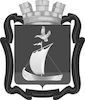 СОВЕТ ДЕПУТАТОВГОРОДСКОГО ПОСЕЛЕНИЯ КАНДАЛАКША КАНДАЛАКШСКОГО МУНИЦИПАЛЬНОГО РАЙОНАМУРМАНСКОЙ ОБЛАСТИПЯТОГО СОЗЫВАР Е Ш Е Н И Еот 27 июня 2023 года                                                                                                                     № 383О внесении изменений в решение Совета депутатов городского поселения Кандалакша Кандалакшского района от 02.08.2016 № 189 «Об утверждении Порядка размещения сведений о доходах, об имуществе и обязательствах имущественного характера лиц, замещающих муниципальные должности в муниципальном образовании городское поселение Кандалакша Кандалакшского района и членов их семей на официальном сайте администрации муниципального образования городское поселение Кандалакша Кандалакшского района и представления этих сведений общероссийским средствам массовой информации для опубликования» В соответствии с  Федеральным законом от 25.12.2008 № 273-ФЗ «О противодействии коррупции»,  Федеральным законом от 03.12.2012 № 230-ФЗ «О контроле за соответствием расходов лиц, замещающих государственные должности, и иных лиц их доходам», Законом Мурманской области от 26.10.2007 № 898-01-ЗМО «О противодействии коррупции в Мурманской области», руководствуясь Федеральным законом от 06.10.2003 № 131-ФЗ «Об общих принципах организации местного самоуправления в Российской Федерации», Уставом муниципального образования городское поселение Кандалакша Кандалакшского муниципального района Мурманской области   Совет депутатовгородского поселения КандалакшаКандалакшского муниципального районаМурманской областирешил:1. Внести в решение Совета депутатов городского поселения Кандалакша Кандалакшского района от 02.08.2016 № 189 «Об утверждении Порядка размещения сведений о доходах, расходах, об имуществе и обязательствах имущественного характера лиц, замещающих муниципальные должности в муниципальном образовании городское поселение Кандалакша Кандалакшского района и членов их семей на официальном сайте администрации муниципального образования городское поселение Кандалакша Кандалакшского района и представления этих сведений общероссийским средствам массовой информации для опубликования» (в редакции решения Совета депутатов городского поселения Кандалакша Кандалакшского района от 23.03.2021 № 82) следующие изменения:1.1. Наименование изложить в следующей редакции: «Об утверждении Порядка размещения сведений о доходах, расходах, об имуществе и обязательствах имущественного характера лиц, замещающих муниципальные должности в муниципальном образовании городское поселение Кандалакша Кандалакшского муниципального района и членов их семей на официальном сайте муниципального образования городское поселение Кандалакша Кандалакшского муниципального района и предоставления этих сведений средствам массовой информации для опубликования».	1.2. Пункт 1 изложить в следующей редакции:	«1. Утвердить прилагаемый Порядок размещения сведений о доходах, расходах, об имуществе и обязательствах имущественного характера лиц, замещающих муниципальные должности в муниципальном образовании городское поселение Кандалакша Кандалакшского муниципального района и членов их семей на официальном сайте муниципального образования городское поселение Кандалакша Кандалакшского муниципального района и предоставления этих сведений средствам массовой информации для опубликования».	2. Внести в Порядок размещения сведений о доходах, расходах, об имуществе и обязательствах имущественного характера лиц, замещающих муниципальные должности в муниципальном образовании городское поселение Кандалакша Кандалакшского района и членов их семей на официальном сайте администрации муниципального образования городское поселение Кандалакша Кандалакшского района и представления этих сведений общероссийским средствам массовой информации для опубликования, утвержденный решением Совета депутатов городского поселения Кандалакша Кандалакшского района от 02.08.2016 № 189 (в редакции решения Совета депутатов городского поселения Кандалакша Кандалакшского района от 23.03.2021 № 82) следующие изменения:2.1. Наименование изложить в следующей редакции: «Порядок размещения сведений о доходах, расходах, об имуществе и обязательствах имущественного характера лиц, замещающих муниципальные должности в муниципальном образовании городское поселение Кандалакша Кандалакшского муниципального района и членов их семей на официальном сайте муниципального образования городское поселение Кандалакша Кандалакшского муниципального района и предоставления этих сведений средствам массовой информации для опубликования».2.2. В пункте 1 слова «Совета депутатов городского поселения Кандалакша Кандалакшского района» заменить словами «Совета депутатов городского поселения Кандалакша Кандалакшского муниципального района (далее - Совет депутатов)», слова «на официальном сайте администрации муниципального образования городское поселение Кандалакша Кандалакшского района по адресу: www.amo-kandalaksha.ru» заменить словами «в информационно - телекоммуникационной сети «Интернет» на официальном сайте муниципального образования городское поселение Кандалакша Кандалакшского муниципального района  www.sgp.kandalaksha-admin.ru».2.3. В пункте 2:а) в подпункте «а»  слова «Кандалакшского района» заменить словами «Кандалакшского муниципального района»;б) в подпункте «б» слова «Кандалакшского района» заменить словами «Кандалакшского муниципального района»;в)  в подпункте «в» слово «лиц» заменить словом «лица», слова «Кандалакшского района» заменить словами «Кандалакшского муниципального района».2.4. В пункте 3:а) в подпункте «а» слова «Кандалакшского района» заменить словами «Кандалакшского муниципального района»;б) в подпункте «б» слова «Кандалакшского района» заменить словами «Кандалакшского муниципального района»; в) в подпункте «в» слова «Кандалакшского района» заменить словами «Кандалакшского муниципального района»;г) в подпункте «г» слова «Кандалакшского района» заменить словами «Кандалакшского муниципального района».2.5. В пункте 4  слова «Кандалакшского района» заменить словами «Кандалакшского муниципального района», слова «на официальном сайте администрации муниципального образования городское поселение Кандалакша Кандалакшского района,» заменить словами «на официальном сайте муниципального образования городское поселение Кандалакша Кандалакшского муниципального района».2.6. В пункте 5 слова «Кандалакшского района» заменить словами «Кандалакшского муниципального района».2.7.  Дополнить пунктом 8 следующего содержания: «8. Настоящий Порядок применяется с учетом особенностей, установленных Указом Президента Российской Федерации от 29.12.2022 № 968 «Об особенностях исполнения обязанностей, соблюдения ограничений и запретов в области противодействия коррупции некоторыми категориями граждан в период проведения специальной военной операции».3. Опубликовать настоящее решение в официальном печатном издании органа местного самоуправления «Информационный бюллетень администрации муниципального образования Кандалакшский район» и разместить на официальном сайте муниципального образования городское поселение Кандалакша Кандалакшского муниципального района Мурманской области в информационно-телекоммуникационной сети «Интернет». 4. Настоящее решение вступает в силу со дня опубликования.Глава муниципального образования                                                                            Е.В. Ковальчук 